ОСТОРОЖНО, ПАВОДОК! на весеннем льду легко провалиться; быстрее всего процесс распада льда происходит у берегов; весенний лед, покрытый снегом, быстро превращается в рыхлую массу. В весенний период ЗАПРЕЩАЕТСЯ: выходить на отдаленные водоемы; переправляться через реку в период ледохода; подходить близко к реке в местах затора льда, стоять на обрывистом берегу, подвергающемуся разливу и, следовательно, обвалу; собираться на мостиках, плотинах и запрудах; кататься на самодельных плотах, досках, бревнах и плавающих льдинах;отталкивать льдины от берегов, измерять глубину реки или любого водоема, ходить по льдинам. Если Вы оказались свидетелем несчастного случая на реке или озере, то не теряйтесь, не убегайте домой, а громко зовите на помощь, взрослые услышат и могут выручить из беды.При возникновении опасности сразу звоните по телефонам:                   Дети, будьте осторожны во время весеннего паводка и ледохода!Не подвергайте свою жизнь опасности!!!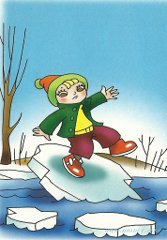 Приближается время весеннего паводка. Лед на реках становится рыхлым, «съедается» сверху солнцем, талой водой, а снизу подтачивается течением. Очень опасно по нему ходить: в любой момент он может рассыпаться с шипением под ногами и сомкнуться над головой.       ПОМНИТЕ:                                            112 – единый телефон спасения,                            89235330606– «Единая дежурно-диспетчерская служба»